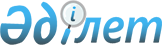 О Комиссии при Правительстве Республики Казахстан по реформированию государственных служб
					
			Утративший силу
			
			
		
					Постановление Правительства Республики Казахстан от 3 июня 1996 г. N 686. Утратило силу - постановлением Правительства РК от 6 июня 2000 года N 855 ~P000855
     Правительство Республики Казахстан постановляет:
     1. Создать при Правительстве Республики Казахстан Комиссию по
реформированию государственных служб в следующем составе:
     Кажегельдин А. М.     - Премьер-Министр Республики Казахстан
                              (председатель Комиссии)

     Есимов А.С.           - Первый заместитель Премьер-
                             Министра Республики Казахстан -
                             Председатель Государственного
                             комитета Республики Казахстан
                             по инвестициям, заместитель
                             председателя Комиссии

     Касымов А.К.          - заместитель Руководителя
                             Аппарата Правительства
                             Республики Казахстан -
                             заведующий Отделом
                             территориального развития,
                             член Комиссии

     Шукеев У. Е.          - Министр экономики Республики Казахстан

     Павлов А. С.          - Министр финансов Республики Казахстан

     Колпаков К. А.        - Министр юстиции Республики Казахстан

     Раимов С.Р.           - заведующий Секретариатом Комиссии
                             по реформированию государственных 
                             служб 

     Дорофеева В.Н.        - заведующая сектором Секретариата
                             Комиссии, ответственный секретарь 
<*>

     Бегахметов Т.К.       - Руководитель Аппарата Правительства
                             Республики Казахстан
<*>








          Сноска. Состав Комиссии изменен - постановлением Правительства
РК от 26 августа 1996 г. N 1051 и постановлениями Правительства
Республики Казахстан от 2 декабря 1996 г. N 1465  
 P961465_ 
 ,
от 6 февраля 1997 г. N 161  
 P970161_ 
 . 




          2. В целях организационно-информационного обеспечения деятельности
Комиссии при Правительстве Республики Казахстан по реформированию
государственных служб образовать Секретариат Комиссии и количестве 5
человек, возглавляемый заведующим Секретариатом Комиссии.




          Должность заведующего Секретариатом Комиссии при Правительстве
Республики Казахстан по реформированию государственных служб
приравнять к должности первого заместителя заведующего отделом
Аппарата Правительства республики. Распространить на работников
Секретариата Комиссии порядок оплаты труда и иные условия,
предусмотренные для работников Аппарата Правительства республики.
Разместить Секретариат Комиссии в Резиденции Президента Республики
Казахстан.




          3. Министерствам, государственным комитетам, центральным
исполнительным органам, не входящим в состав Правительства,
местным исполнительным органам, другим государственным органам
представлять по запросу необходимую для Комиссии при Правительстве
Республики Казахстан по реформированию государственных служб
информацию, оказывать практическую помощь в ее работе.




          4. Утвердить Положение о Комиссии при Правительстве Республики
Казахстан по реформированию государственных служб (прилагается).





     Премьер-Министр
  Республики Казахстан

                                      УТВЕРЖДЕНО



                              постановлением Правительства
                                  Республики Казахстан
                                 от 3 июня 1996 г. N 686











                                                  П О Л О Ж Е Н И Е




                  о Комиссии при Правительстве Республики Казахстан




                            по реформированию государственных служб








          1. Комиссия при Правительстве Республики Казахстан по
реформированию государственных служб (в дальнейшем - Комиссия)
является консультативно-совещательным органом, осуществляющим
свою деятельность в соответствии с Конституцией, законами,
актами Президента и Правительства Республики Казахстан
и настоящим Положением.




          2. Основной целью деятельности Комиссии является всестороннее
способствование становлению в Республике Казахстан эффективной
системы государственного управления, отвечающей интересам общества,
государства и современным международным стандартам.




          3. Основными задачами Комиссии являются:




          выработка предложений по совершенствованию системы органов
государственного управления, форм и методов административного
управления, системы кадровой работы;




          системный анализ деятельности центральных и местных органов
государственного управления и подготовка рекомендаций по ее
улучшению;




          анализ и координация хода реформирования центральных и местных
органов государственного управления;




          рассмотрение действующих актов, подготовка предложений по их
изменению, разработке новых нормативных актов, правил, процедур,
регламентирующих организацию управления структурами и персоналом
центральных и местных государственных служб;




          организация и проведение конференций, совещаний, исследований и
других мероприятий по вопросам организации и реформирования
государственных служб;




          координация международных проектов для подготовки и
переподготовки государственных служащих республики;




          подготовка отчетов по основным видам деятельности Комиссии и
хода реформирования государственных служб.




          4. Комиссия полномочна:




          запрашивать необходимую информацию от министерств,
государственных комитетов, центральных исполнительных органов,
не входящих в состав Правительства, местных исполнительных
органов, других государственных органов по вопросам, входящим
в ее компетенцию;




          участвовать в рассмотрении и обсуждении проблем реформирования
и становления государственных служб, решаемых Правительством
республики, в деятельности ведомственных и межведомственных органов,
разрабатывающих вопросы государственных служб;




          создавать по комплексу вопросов и отдельным направлениям
комиссии рабочие группы, привлекать в установленном порядке для
решения вопросов, входящих в ее компетенцию, научные коллективы,
ученых, отечественных и иностранных специалистов;




          созывать в установленном порядке по вопросам, входящим в
ее компетенцию, конференции, совещания, проводить другие мероприятия;




          вносить предложения о рассмотрении вопросов Правительством
республики, министерствами, другими Центральными и местными
органами государственного управления;




          взаимодействовать по вопросам своей деятельности с
Администрацией Президента Республики Казахстан, аппаратами
Парламента и Правительства, другими Центральными и местными
органами государственного управления, научными коллективами,
учеными, специалистами, соответствующими международными
организациями.




          5. Непосредственное руководство Комиссией осуществляется
Премьер-Министром Республики Казахстан. Работа Комиссии
строится планово. Разработанные Комиссией материалы представляются
Премьер-Министру и в установленном порядке могут быть внесены
на рассмотрение Правительства и Президента Республики Казахстан.




          6. Назначение на должность и освобождение от должности
заведующего Секретариатом Комиссии и других ее работников
осуществляется постановлением Правительства республики.








					© 2012. РГП на ПХВ «Институт законодательства и правовой информации Республики Казахстан» Министерства юстиции Республики Казахстан
				